ПАВАЖАНЫЯ КАЛЕГІ! Запрашаем Вас прыняць удзел у рабоце Міжнароднай навукова-практычнай канферэнцыі "Фізічная культура, спорт, здоровы лад жыцця ў ХХI стагоддзi". Да ўдзелу ў канферэнцыі запрашаюцца выкладчыкі, навуковыя супрацоўнікі, дактаранты, аспіранты, суіскальнікі і магістранты, а таксама ўсе спецыялісты, якіх цікавяць пытанні здаровага ладу жыцця, фізічнага выхавання і спорту.  Тэрміны правядзення канферэнцыі – 12-13 снежня 2019 года.Навуковыя напрамкі канферэнцыі:Тэарэтычныя і практычныя праблемы фарміравання, умацавання і захавання здароўя сродкамі фізічнай культуры, спорту і турызму. Медыка-біялагічныя аспекты фізічнага выхавання і спорту. Біямеханічныя даследаванні ў падрыхтоўцы спартсменаў вышэйшай кваліфікацыі і спартыўнага рэзерву. Актуальныя праблемы фізічнага выхавання і спартыўнай трэніроўкі. Інавацыйныя падыходы да арганізацыі фізічнага выхавання ва ўстановах адукацыі.Адрас аргкамітэта і кантактныя тэлефоны212022, Рэспубліка Беларусь, г. Магілёў, вул. Ленінская, 35, кафедра спартыўных і медыка-біялагічных дысцыплін, аргкамітэт канферэнцыі «Фізічная культура, спорт, здаровы лад жыцця ў ХХІ стагоддзі»E-mail: vorobei@msu.by(з абавязковай паметай: «Канферэнцыя ФФВ 2019»)Тэлефон для даведак: +375-222-25-07-91 (кафедра спартыўных і медыка-біялагічных дысцыплін, Варабей Яўгеній Уладзіміравіч – сакратар аргкамітэта)факс: +375-222-23-74-44Каардынатар канферэнцыі: Анціпенка Алеся Анатольеўна, кандыдат біялагічных навук, дацэнт, нам. дэкана па навуковай рабоце факультэта фізічнага выхавання+375-29-745-17-71+375-29-343-99-63ПАВАЖАНЫЯ КАЛЕГІ! Запрашаем Вас прыняць удзел у рабоце Міжнароднай навукова-практычнай канферэнцыі "Фізічная культура, спорт, здоровы лад жыцця ў ХХI стагоддзi". Да ўдзелу ў канферэнцыі запрашаюцца выкладчыкі, навуковыя супрацоўнікі, дактаранты, аспіранты, суіскальнікі і магістранты, а таксама ўсе спецыялісты, якіх цікавяць пытанні здаровага ладу жыцця, фізічнага выхавання і спорту.  Тэрміны правядзення канферэнцыі – 12-13 снежня 2019 года.Навуковыя напрамкі канферэнцыі:Тэарэтычныя і практычныя праблемы фарміравання, умацавання і захавання здароўя сродкамі фізічнай культуры, спорту і турызму. Медыка-біялагічныя аспекты фізічнага выхавання і спорту. Біямеханічныя даследаванні ў падрыхтоўцы спартсменаў вышэйшай кваліфікацыі і спартыўнага рэзерву. Актуальныя праблемы фізічнага выхавання і спартыўнай трэніроўкі. Інавацыйныя падыходы да арганізацыі фізічнага выхавання ва ўстановах адукацыі.Адрас аргкамітэта і кантактныя тэлефоны212022, Рэспубліка Беларусь, г. Магілёў, вул. Ленінская, 35, кафедра спартыўных і медыка-біялагічных дысцыплін, аргкамітэт канферэнцыі «Фізічная культура, спорт, здаровы лад жыцця ў ХХІ стагоддзі»E-mail: vorobei@msu.by(з абавязковай паметай: «Канферэнцыя ФФВ 2019»)Тэлефон для даведак: +375-222-25-07-91 (кафедра спартыўных і медыка-біялагічных дысцыплін, Варабей Яўгеній Уладзіміравіч – сакратар аргкамітэта)факс: +375-222-23-74-44Каардынатар канферэнцыі: Анціпенка Алеся Анатольеўна, кандыдат біялагічных навук, дацэнт, нам. дэкана па навуковай рабоце факультэта фізічнага выхавання+375-29-745-17-71+375-29-343-99-63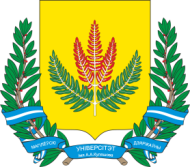 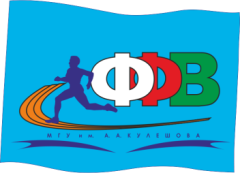 Міністэрства адукацыі Рэспублікі БеларусьУстанова адукацыі «Магілёўскі дзяржаўны ўніверсітэт імя А. А. Куляшова» 
Міжнародная навукова-практычная канферэцыя
 «Фізічная культура, спорт, здаровы лад жыцця ў ХХІ стагоддзі»12-13 снежня 2019 годаМагілёў, 2019Форма ўдзелу ў канферэнцыі: вочная. Рабочыя мовы канферэнцыі: руская і беларуская. У рамках канферэнцыі плануецца правядзенне пленарнага пасяджэння, праца секцый па напрамках. Рэгламент: пленарны даклад - да 20 хвілін, секцыйны даклад - да 10 хвілін. Па выніках канферэнцыі плануецца выданне зборніка навуковых артыкулаў удзельнікаў канферэнцыі.Для ўдзелу ў працы канферэнцыі неабходна да 20 лістапада 2019 года накіраваць у адрас аргкамітэта канферэнцыі ў электронным выглядзе на e-mail наступныя матэрыялы (у «тэме» электроннага ліста паказваецца – «Фізічная культура, спорт, здаровы лад жыцця ў ХХІ стагоддзі»): 1. Заяўку ў электронным выглядзе на ўдзел у рабоце канферэнцыі (форма заяўкі прыкладаецца). 2. Электронную версію матэрыялаў дакладу.Рэдакцыйны савет пакідае за сабой права адбору матэрыялаў. Працы, якія не адпавядаюць тэматыцы канферэнцыі або патрабаванням да іх афармлення, альбо прадстаўленыя пазней пазначанага тэрміну, разглядацца не будуць. Аргкамітэт не дае даведак аб ходзе экспертызы асобных работ. Установа адукацыі «Магілёўскі дзяржаўны ўніверсітэт імя А. А. Куляшова» пакідае за сабой права ажыццяўляць перавод матэрыялаў у электронную форму з размяшчэннем іх у электронным архіве бібліятэкі ўстановы адукацыі «Магілёўскі дзяржаўны ўніверсітэт імя А. А. Куляшова» і ў Расійскім індэксе навуковага цытавання на платформе elibrary.ru у адкрытым доступе. Запрашэнні высылаюцца ўдзельнікам да 01 снежня 2019 года. Публікацыя матэрыялаў канферэнцыі платная. Памер узносу на выданне зборніка навуковых артыкулаў і парадак заключэння дагавора будуць пазначаныя ў запрашэнні на канферэнцыю. Праезд, харчаванне і пражыванне ўдзельнікаў канферэнцыі за кошт камандзіруючых арганізацый.Патрабаванні да афармлення матэрыялаў Аб'ём публікацыі – 2-3 старонкі фармату А4 у электронным варыянце ў тэкставым рэдактары Microsoft Word, міжрадковы інтэрвал адзінарны, шрыфт Times New Roman, памер 14. Усе палі па 25 мм. Першы радок – індэкс УДК (выраўноўванне па левым краі), другі, праз радок – назва артыкула (без пераносаў загалоўнымі літарамі, выраўноўванне па цэнтры), ніжэй праз інтэрвал малымі літарамі – ініцыялы і прозвішча(ы) аўтара(аў), у круглых дужках друкуецца малымі літарамі назва арганізацыі, у якой працуе аўтар(ы), вучоная ступень, вучонае званне (выраўноўванне па правым краі). На наступным радку – горад, краіна (выраўноўванне па правым краі). Праз радок – (з чырвонага радка) анатацыя (да 40 слоў на мове матэрыялаў). Далей, праз радок, з чырвонага радка (абзацны водступ 1,25 см) друкуецца тэкст дакладу. Графікі, дыяграмы, табліцы ўстаўляюцца ў тэкст. Пасля асноўнага тэксту прыводзіцца спіс літаратуры, аформлены ў адпаведнасці з патрабаваннямі ДАСТ 7.1.Прыклад афармлення заяўкiЗАЯЎКАна ўдзел у Міжнароднай навукова-практычнай канферэнцыі «Фізічная культура, спорт, здаровы лад жыцця ў ХХІ стагоддзі» 12-13 снежня 2019 года, г. МагілёўПрыклад афармлення матэрыялаўУДК 796.015пропуск радкаБІЯМЕХАНІЧНЫ АНАЛІЗ ТЭХНІКІ РЫЎКА  пропуск радкаА.С.Пятроў (МДУ імя А.А. Куляшова, канд.пед.навук, дацэнт, Магілёў, Беларусь)пропуск радкаАнатацыя. пропуск радкаТэкст………………………………………………………………………………………………………………….……….………………………………......…….......1,2 …………………2…………..пропуск радкаСпіс выкарыстанай літаратуры1.  …………………………Прыклад афармлення заяўкiЗАЯЎКАна ўдзел у Міжнароднай навукова-практычнай канферэнцыі «Фізічная культура, спорт, здаровы лад жыцця ў ХХІ стагоддзі» 12-13 снежня 2019 года, г. МагілёўПрыклад афармлення матэрыялаўУДК 796.015пропуск радкаБІЯМЕХАНІЧНЫ АНАЛІЗ ТЭХНІКІ РЫЎКА  пропуск радкаА.С.Пятроў (МДУ імя А.А. Куляшова, канд.пед.навук, дацэнт, Магілёў, Беларусь)пропуск радкаАнатацыя. пропуск радкаТэкст………………………………………………………………………………………………………………….……….………………………………......…….......1,2 …………………2…………..пропуск радкаСпіс выкарыстанай літаратуры1.  …………………………